ส่วนราชการ  หลักสูตรวิชา……………..  สาขา…………………..  ฝ่ายวิชาการและวิจัย  	  วิทยาลัยเทคโนโลยีอุตสาหกรรมและการจัดการ โทร. ๐ ๗๕๗๕ ๔๐๒๔-๓๖  โทรสาร. ๐ ๗๕๗๕ ๔๐๒๘ ที่  อว 0655.15/                                         วันที่           กรกฎาคม 2563เรื่อง  เพื่อโปรดลงนาม ......ระบุ.... “แบบนำส่งผลผลิตการวิจัย (แบบ OP 3 ปิดโครงการ)” เรียน  ผู้อำนวยการวิทยาลัยเทคโนโลยีอุตสาหกรรมและการจัดการ	  	 ตามที่สถาบันวิจัยและพัฒนา มีประกาศ เรื่อง การติดตามประเมินผล การส่งรายงานฉบับสมบูรณ์และผลผลิตจากงานวิจัย พ.ศ. 2561 ข้อ 9 การส่งรายงานผลการดำเนินงานวิจัย ข้อ 9.1 รายงานผลการวิจัยฉบับสมบูรณ์ ข้อ 9.1.3 แบบรายงานเป้าหมายผลผลิต/ผลลัพธ์ หรือแบบนำส่งผลผลิตงานวิจัย นั้น		ในการนี้ ข้าพเจ้า................................................................ ได้รับงบประมาณสนับสนุนโครงการวิจัยงบประมาณเงิน.........................พ.ศ. 256X  ซึ่งอยู่ระหว่างการขยายเวลาครั้งที่ 2  จึงขออนุญาตเสนอแบบนำส่งผลผลิตการวิจัย (แบบ OP 3 ปิดโครงการ) เพื่อโปรดพิจารณาลงนาม เพื่อใช้ประกอบการเคลียร์เงินงวดที่ 2 และเบิกเงินงวดที่ 3 ตามลำดับ รายละเอียดดังแนบ 	จึงเรียนมาเพื่อโปรดพิจารณา		(นาย/นาง/นางสาว..............................)   			          หัวหน้าโครงการวิจัย           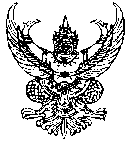 บันทึกข้อความ